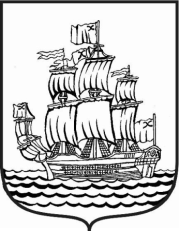 МУНИЦИПАЛЬНЫЙ СОВЕТМУНИЦИПАЛЬНОГО ОБРАЗОВАНИЯмуниципальный округ Адмиралтейский округ5 созыв_____________________________________________________________________________РЕШЕНИЕ № 23 Санкт - Петербург 					                             от 21 декабря 2015 года                                                                                                                протокол № 8  	«О внесении изменений в Решение Муниципального Совета МО Адмиралтейский округ от 16.12.2014 года № 21 «Об утверждении бюджета муниципального образования муниципальный округ Адмиралтейский округ на 2015 год» (в редакции Решений МС МО Адмиралтейский округ от 23.03.2015 № 4,                  от 23.06.2015 № 11, от 18.08.2015 № 14, от 23.10.2015 № 16, от 07.12.2015 № 20)»В соответствии с положениями Бюджетного кодекса Российской Федерации, Федерального  закона «Об общих принципах организации местного самоуправления в Российской Федерации» Муниципальный Совет муниципального образования муниципальный округ Адмиралтейский округ решил:Внести в Решение Муниципального Совета муниципального образования муниципальный округ Адмиралтейский округ от 16.12.2014 года «Об утверждении бюджета муниципального образования муниципальный округ Адмиралтейский округ на 2015 год» (в редакции Решений МС МО Адмиралтейский округ от 23.03.2015 № 4, от 23.06.2015 № 11, от 18.08.2015 № 14, от 23.10.2015 № 16, от 07.12.2015 № 20) следующие изменения:Изложить статью 1 в следующей редакции:«Статья 1Утвердить бюджет муниципального образования муниципальный округ адмиралтейский округ (далее – местный бюджет) на 2015 год:- по доходам в сумме 55 447,5 тысяч рублей;- по расходам в сумме 55 447,5 тысяч рублей.1.2. Утвердить в новой редакции Приложение № 1 (Доходы местного бюджета муниципального образования муниципальный округ Адмиралтейский округ на 2015 год) согласно Приложению № 1 к настоящему Решению.1.3. Утвердить в новой редакции Приложение № 2 (Ведомственная структура расходов местного бюджета муниципального образования муниципальный округ Адмиралтейский округ на 2015 год) согласно приложению № 2 к настоящему Решению.1.4. Утвердить в новой редакции Приложение № 3 (Распределение бюджетных ассигнований местного бюджета муниципального образования муниципальный округ Адмиралтейский округ на 2015 год) согласно Приложению № 3 к настоящему Решению».Разместить настоящее решение на официальной сайте МО Адмиралтейский округ в сети «Интернет» - www.admiralokrug.ru.Настоящее Решение вступает в силу со дня его официального опубликования (обнародования).4. Контроль за исполнением настоящего Решения возложить на Главу МО Адмиралтейский округ.Глава МО Адмиралтейский округ                                                                              Е.П. Барканов